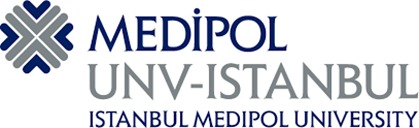 T.C.ISTANBUL MEDIPOL UNIVERSITY INTERNATIONAL SCHOOL OF MEDICINE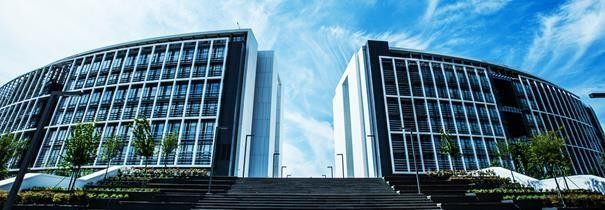 ANESTHESIA AND REANIMATION CLERKSHIP GUIDE2021-2022ANESTHESIA AND REANIMATION CLERKSHIP GUIDE CLERKSHIP DESCRIPTION       Anesthesiology and Reanimation clerkship starts at 08.00 every day and ends at 17.00. It is left every day between 12.00-13.00 as "lunch break". On the second day of the clerkship, between 09.00-12.00, Monitoring and Cardiopulmonary Resuscitation practice are performed. During the Anesthesiology and Reanimation Clerkship, a total of 30 theoretical courses are explained to the students, 3 hours of practice (on models) are performed and 6 presentations are made. The clerkship starts at 8.00 am. Between 08.00-12.00 in the morning, students are divided into three groups (one group in the operating room, one group in +2 general intensive care unit, one group in +7 General Intensive Care Unit).THE AIM OF ANESTHESIA AND REANIMATION CLERKSHIP      Anesthesiology and Reanimation clerkship provides students to understand the meaning of anesthesia, to learn different anesthetic methods, to recognize anesthetic drugs, to know airway devices and equipments for airway safety, to use these tools and equipments, to gain endotractional intubation skills, to learn cardiopulmonary resuscitation, to know how to monitor and protect the vital functions of the patient, to recognize the patient in the coma and to perform the first intervention in accidents. This is a training process that aims to provide assistance, to be able to perform fluid treatment, to have knowledge about acid-base balance disorders, to make practical simple interpretations, to recognize pain types, to indicate the approach to the treatment of the painful patient and to practice in intensive care and operating room applications with the theoretical information given.In the curriculum based on the current CEP 2014 form, the aim is to recognize the Department of Anesthesiology and Reanimation, to be able to apply Basic Life Support in Anesthesia and Intensive Care Units, to apply Basic Life Support in cardiac arrests and, if necessary, to be able to provide opening the airway with simple manoeuvres and tools, to be able to perform endotrucheal intubation on the model, to recognize and use some drugs used in anesthesia and intensive care. It is aimed to be able to explain general and regional anesthesia techniques, to summarize which types of patients are taken to intensive care units, to have knowledge about heat stroke, frostbite, accidents, crush syndrome, dehydration, liquid electrolyte balance disorders, sepsis, circulatory shock, coma, ARDS, sepsis and to learn the applications.Theoretical courses, applications on models and practical applications in operating rooms and intensive care units will provide knowledge about anesthesia applications, summarize what patients should pay attention to when preparing for surgery, and recognize critical patients who will be admitted to intensive care units. When faced with an emergency patient who has stopped breathing and circulation, he will gain the ability to implement basic and advanced life support.Learning Methods:Theoretical Course (Online/Face-to-Face)Case-Based LearningIntensive Care/Operating RoomPractical Training on ModelANESTHESIA AND REANIMATION CLERKSHIP LEARNING GOALS ANESTHESIA AND REANIMATION TYPE CLERKSHIP CEP TABLEANESTHESIA AND REANIMATION CLERKSHIP BASIC MEDICAL TRAINING PRACTICESMEASUREMENT AND ASSESSMENT METHODS OF ANESTHESIA AND REANIMATION CLERKSHIP           At the end of the two-weeks anesthesiology and reanimation clerkship period, students will pass a two-step evaluation exam. Primary care is a written exam and consists of a total of 20 multiple choice question types. The exam takes a total of 60 minutes.In the written exam, each question consists of a total of 5 choices. Practical exams are carried out on models. The applications to be asked in the practical exam are determined and 5 practical applications will be made for each student to be asked. In practice, scores are given according to the way the student performs the application and are calculated on a total of 100 points. In order to take the practical exam, it is mandatory to get at least 50 points from the theoretical exam. In order to be considered successful in the clerkship, it must take at least 50 out of 100 from the practical exam. The passing score of the students is calculated by taking 60% of the theoretical exam and 40% of the practical exam. Students with a score of 60 or more are successful in the clerkship and receive a passing grade. Students who score lower can either take the exam with later groups or they have to take the make-up exam. The make-up exam will be held annually at a jointly held time frame at the chair board meeting. The make-up exam will also be held under the conditions described above. It was decided that the difficulty of the questions to be asked in the make-up exam should be 10 easy and 10 were moderate difficulty. In this exam, the passing grade will be calculated as described above, and those who do not get a passing grade must participate in the clerkship again next year.CALCULATION OF CLERKSHIP SUCCESS RATINGRECOMMENDED RESOURCES FOR ANESTHESIA AND REANIMATION CLERKSHIPPaul L. Marino, Marino’s The ICU Book, Fourth Edition, Wolters KluwerHealth/Lippicott Williams & Wilkins, Philadelphia, 2014.Paul L. Marino, Marino's The ICU Book, Fourth Edition. Translation Editors; Prof. Dr. Mehmet Kilic, Assoc. Dr. Ersin, Gürkan Dumlu. Palme Publishing, 2018.Morgan & Mikhail’s Clinical Anesthesiology, Eds: John F. Butterworth, David C. Mackey,John D. Wasnick, 5th edition, Mc Graw Hill Eduvation Lange. 2013.Morgan & Mikhail’s Clinical Anesthesiology, Eds: John F. Butterworth, David C. Mackey, John D. Wasnick, 5th edition(Türkçe) Çeviri Ed. Prof. Dr. F. Handan Çuhruk, Güneş Tıp Kitabevleri, 2015.Education PeriodYear VClerkship Duration2 weeksTraining PlaceMedipol Mega University HospitalInstrructorsAssoc. Prof. Pelin KARAASLANAssoc. Prof. Yunus Oktay ATALAYAssoc. Prof. Yahya YıldızAssis.  Prof. Dr. Gulruh AshyralyyevaThe Head InstructorAssoc. Prof. Dr. Pelin KARAASLAN    Course NameLearning Objective of the Course / ApplicationCourse Time / Application TimeIntroduction of Clerkship and Introduction to AnesthesiaDefines basic concepts related to anesthesia.1 HourIntroduction of Clerkship and Introduction to AnesthesiaAnesthesiology and Reanimation predict what skills you can acquire after your clerkship.1 Hour MonitoringMeasures arterial blood pressure.1 Hour MonitoringECG monitoring1 Hour MonitoringRecognize the pathological ranges in the ECG1 HourCardiovascular Resuscitation (BLS)Arrest diagnoses.1 HourCardiovascular Resuscitation (BLS)Application of basic life support.1 HourCardiovascular Resuscitation (BLS)Monitors cardiopulmonary resuscitation.1 HourCardiovascular Resuscitation (ALS)Initiates early basic life support.1 HourCardiovascular Resuscitation (ALS)Recognizes arrest rhythm.1 HourCardiovascular Resuscitation (ALS)Performs early defibrillation.1 HourPreoperative Preparation and PremedicationReminds how to perform preoperative anesthetic evaluation.1 HourPreoperative Preparation and PremedicationExpresses the importance of preoperative anesthetic evaluation.1 HourPreoperative Preparation and PremedicationExplains when to get pre-anesthetic consent form from the patient.1 HourInhalation Anesthetics and Iv AnestheticsDefines the mechanism of action of intravenous and inhalation anesthetics.           1 HourInhalation Anesthetics and Iv AnestheticsCounts the effects of intravenous and inhalation anesthetics on systems.           1 HourInhalation Anesthetics and Iv AnestheticsRanks the metabolisms and toxic effects of intravenous and inhalation anesthetics.           1 HourNeuromuscular Blockers and Narcotic AnalgesicsNames neuromuscular blocking drugs.1 HourNeuromuscular Blockers and Narcotic AnalgesicsExplains the differences between depolarising and nondepolarising neuromuscular blockers.1 HourNeuromuscular Blockers and Narcotic AnalgesicsExplains the mechanisms of action of neuromuscular blocking drugs.1 HourNeuromuscular Blockers and Narcotic AnalgesicsClassifies neuromuscular blocking drugs according to the mechanisms of action of neuromuscular blocking drugs.1 HourNeuromuscular Blockers and Narcotic AnalgesicsNames the ingredients of neuromuscular blocking drugs.1 HourNeuromuscular Blockers and Narcotic AnalgesicsDescribes the conditions in which they are used in the clinic, their important pharmacokinetic / pharmacodynamic properties and side effects.1 HourGeneral Anesthesia Methods and ComplicationsDefines General Anesthesia.1 HourGeneral Anesthesia Methods and ComplicationsOutsizes the methods of general anesthesia.1 HourGeneral Anesthesia Methods and ComplicationsCounts the complications that may occur during and after the general anesthesia application.1 HourHeat StrokeCounts the changes in the body in heat stroke.1 HourHeat StrokeSummarizes the principles of acute and chronic treatment for heat stroke.1 HourHeat StrokePlans the treatment.1 HourFreezingCounts the changes that occur in the body in case of freezing.1 HourFreezingSummarizes the principles of acute and chronic treatment in case of freezing.1 HourFreezingPlans the treatment.1 HourEndotracheal Intubation And ComplicationsDefines endotracheal intubation.1 HourEndotracheal Intubation And ComplicationsCounts indications of endotracheal intubation.1 HourEndotracheal Intubation And ComplicationsSorts out complications of endotracheal intubation.1 HourEndotracheal Intubation And ComplicationsExplains the meaning and purpose of re-examination.1 Hour    Course Name        Learning Objective of the Course / ApplicationCourse Time / Application TimeApproach to a painful patient and Postoperative AnalgesiaDefines pain.1 HourApproach to a painful patient and Postoperative AnalgesiaSummarizes the pain mechanism.1 HourApproach to a painful patient and Postoperative AnalgesiaOutlines his approach to multimodal analgesia.1 HourPrinciples of analgesic useCounts new approaches to the use of analgesics.1 HourPrinciples of analgesic useSorts the risks associated with the use of analgesics.1 HourPrinciples of analgesic useWhich analgesic? When? To who? Answering these questions.1 HourIntensive Care PrinciplesDefines intensive care.1 HourIntensive Care PrinciplesClassifies intensive care units.1 HourIntensive Care PrinciplesRecognizes patients who require intensive care.1 HourIntensive Care PrinciplesDirects patients requiring intensive care.1 Hour ARDSDefines ARDS.1 Hour ARDSSummarizes ARDS diagnostic criteria.1 Hour ARDSRegulates emergency treatment at ARDS.1 HourAccidents (Home-Work-Traffic, Electric Shock, Fall, Drownings)It plans emergency treatment for accidents such as drownings, burns, electric shocks.1 HourAccidents (Home-Work-Traffic, Electric Shock, Fall, Drownings)Chooses which specialist to refer patients to in accidents.1 Hour Crush InjuriesIt defines Crush Syndrome.1 Hour Crush InjuriesEvaluates clinical findings.1 Hour Crush InjuriesPlans the treatment of the patient with Crush Syndrome.1 HourAcid-Base Balance DisordersExplains the acid-base balance.1 HourAcid-Base Balance DisordersSummarizes how acid-base balance is disturbed.1 HourAcid-Base Balance DisordersIdentifies basic acid-base disorders.1 HourAcid-Base Balance DisordersExplains the general principles about the treatment approach.1 Hour DehydrationCounts fluid compartments of the body.1 Hour DehydrationIdentifies dehydration.1 Hour DehydrationRegulates emergency treatment of dehydration.1 Hour DehydrationSummarizes the fluids used in the treatment of dehydration.1 HourFluid and Electrolyte Balance Disorders 1,2Explains the basic principles of fluid management in the perioperative period.1 HourFluid and Electrolyte Balance Disorders 1,2Describes the main properties of liquids used in the perioperative period.1 HourDisseminated Intravascular Coagulation (DIC)Describes common intravenous clotting.1 HourDisseminated Intravascular Coagulation (DIC)Remembers the coagulation cascading.1 HourDisseminated Intravascular Coagulation (DIC)Counts the diseases that cause DIC.1 Hour SepsisIdentifies sepsis.1 Hour SepsisCounts the diagnostic criteria of sepsis.1 Hour SepsisRegulates emergency treatment for sepsis.1 Hour ShockDescribes the definition and pathophysiology of circulatory shock.1 Hour ShockExplains the diagnostic criteria.1 Hour ShockPlans the treatment.1 Hour ComaDescribes the definition and pathophysiology of the coma.1 Hour ComaPlans emergency treatment for a coma patient.1 HourDecompression DiseaseDescribes decompression disease.1 HourDecompression DiseaseSummarizes the physiopathology of decompression disease.1 HourDecompression DiseaseExplains the principles of prevention from decompression disease.1 HourDecompression DiseaseCounts emergency first-line treatment for decompression disease.1 HourASSOCIATION OF LEARNING OBJECTIVES WITH PROGRAM COMPETENCIES AND KEY ROLESASSOCIATION OF LEARNING OBJECTIVES WITH PROGRAM COMPETENCIES AND KEY ROLESASSOCIATION OF LEARNING OBJECTIVES WITH PROGRAM COMPETENCIES AND KEY ROLESASSOCIATION OF LEARNING OBJECTIVES WITH PROGRAM COMPETENCIES AND KEY ROLES                                                     LEARNING GOALRELATED PROGRAM QUALIFICATIONSBASIC ROLEMEDICAL SKILLS                                                     LEARNING GOALRELATED PROGRAM QUALIFICATIONSR1- Medical DoctorR2-Team PlayerR3-CommunicatorR4-LeaderR5-Health AdvocateR6-ScientistR7-ProfessionalMS1- Analytical and Critical ThinkingMS2-Clinical Inquiry-ReasoningMS3-Problem SolvingMS4-Accessing and Using InformationMS5-Lifelong LearningMS6-Communication And TeamworkRecalls the anatomical and physiological mechanisms of the airways and respiratory system.PQ1R1Recalls the anatomical and physiological mechanisms of CNS and especially medulla spinalis and peripheral nervesPQ1R1Has information about general and regional anesthesia enouMS to inform and guide the patient and their relatives.PQ1R1Explains the working principles of operating rooms, intensive care units and pain clinics.PQ1R1Gets familiar with and implements basic monitoring.PQ1R1Measures and evaluates the vital signs of patients.PQ1, PQ6, PQ7R1,R7MS2, MS6Has idea about the patient's preparation for surgery during the preoperative period.PQ1R1MS1ınterprets the arterial blood gases analysis.PQ1, PQ2R1, R7MS1, MS2, MS3Applies airway equipment (airway, orthraceal intubation, balloon, ventilation with valve-mask, etc.).PQ1, PQ6, PQ7R1,R7MS2, MS6Becomes familiar with intravenous, inhalation anesthetics, local anesthetics, opioids and neuromuscular blockers.PQ1R1MS4Diagnoses cardiac arest, administers BLS and AED.PQ1, PQ2, PQ6, PQ7R1, R7MS2,MS3, MS6Becomes familiar with the complications of general and re-regional anesthesia.PQ1R1Recognizes the patients who require intensive care.PQ1, PQ2R1MS2Knows the principles of analgesic use.PQ1R1MS4Has knowledge about postoperative pain and its treatment.PQ1R1MS4SYMPTOMS/CONDITIONSCORE DISEASES / CLINICAL PROBLEMSORGAN SYSTEMSTERM 5 - COURSE NAMELEVEL OF LEARNINGMEASUREMENT-EVALUATIONMOUTH DRYNESSDehydrationMultisystemDehydration DT E PWrittenANURIA-OLIGURIADehydration MultisystemDehydration DT E PWrittenANURIA-OLIGURIAFluid and Electrolyte Balance DisordersMultisystem Fluid and Electrolyte Balance Disorders 1,2DT E PWrittenANURIA-OLIGURIACrush InjuryMultisystem Crush InjuriesD E PWrittenANURIA-OLIGURIAShockMultisystem ShockDT EWrittenFEVERDehydration Multisystem Dehydration DT E PWrittenFEVERHeat StrokeMultisystem Heat StrokeDT E FWrittenFEVERSepsisMultisystem SepsisDT EWrittenDIZZINESSDehydration Multisystem Dehydration DT E PWrittenINFORMATION CHANGESFluid and Electrolyte Balance DisordersMultisystem Fluid and Electrolyte Balance Disorders 1,2DT E PWrittenINFORMATION CHANGESShockMultisystem ShockDT EWrittenCONSCIOUS CHANGESCardiopulmonary ArrestCardiovascular Respiration1.Cardiopulmonary Resuscitation (BLS) 2. Cardiopulmonary Resuscitation (ALS)3.Monitoring ApplicationEWrittenCONSCIOUS CHANGES ComaMultisystem ComaE DWrittenCONSCIOUS CHANGES Acid Base Balance DisordersMultisystem Acid-Base Balance Disorders 1,2EWrittenSKIN RASHES /LEISONS(Maculopapular, Bullous, Vesicular)Disseminated Intravascular Coagulation (DIC)Multisystem Disseminated Intravascular Coagulation (DIC)DTWrittenDYSPNEAARDSRespirationARDSDT EWrittenSYMPTOMS/CONDITIONSCORE DISEASES / CLINICAL PROBLEMSORGAN SYSTEMSTERM 5 - COURSE NAMELEVEL OF LEARNINGMEASUREMENT-EVALUATIONFREEZINGFreezing MultisystemFreezing DT EWrittenWEAKNESSDehydration MultisystemDehydration DT E PWrittenWEAKNESSFluid and Electrolyte Balance DisordersMultisystemFluid and Electrolyte Balance Disorders 1,2DT E PWrittenHYPOTENSIONDehydration MultisystemDehydration DT E PWrittenHYPOTENSIONShockMultisystemShockDT EWrittenHYPOTHERMIA/ HYPERTHERMIAHeat StrokeMultisystemHeat StrokeDT E FWrittenHYPOTHERMIA / HYPERTHERMIASepsisMultisystemSepsisDT EWrittenBLEEDING SLOPEDisseminated Intravascular Coagulation (DIC)MultisystemDisseminated Intravascular Coagulation (DIC))DTWrittenMUSCLE SKELETON SYSTEM NETWORKS (Waist, Neck, Back, Hips andExtremity Pain )Crush InjuryMultisystemCrush InjuriesD E PWrittenACCIDENTS (Home, Work, Traffic,Electric Shock, Fall,Boğulmalar )Trauma-Titled Diseases (See Diseases, Clinical ProblemsList )Accidents (Home-Work-Traffic, Electric Shock, Fall, Drownings)D EWrittenACCIDENTS (Home, Work, Traffic,Electric Shock, Fall, Drownings )BurnSkinAccidents (Home-Work-Traffic, Electric Shock, Fall, Drownings)D EWrittenACCIDENTS (Home, Work, Traffic,Electric Shock, Fall, Drownings )Foreign Body / AspirationMultisystemAccidents (Home-Work-Traffic, Electric Shock, Fall, Drownings)D EWrittenSYMPTOMS/CONDITIONSCORE DISEASES / CLINICAL PROBLEMSORGAN SYSTEMSTERM 5 - COURSE NAMELEVEL OF LEARNINGMEASUREMENT-EVALUATIONCONVULSIONSLiquid and Electrolyte (Sodium,Potassium, Calcium, Magnesium,Phosphorus) Balance DisordersMultisystemFluid and Electrolyte Balance Disorders 1,2DT E PWrittenCONVULSIONS Acid Base Balance DisordersMultisystemAcid-Base Balance Disorders 1,2EWrittenPARESTHESIAFluid Electrolyte Equilibrium DisorderMultisystemFluid and Electrolyte Balance Disorders 1,2DT E PWrittenPETECHIA, PURPURA, ECHIMOSISTrauma-Titled Diseases ( See Diseases, Clinical ProblemsList )Accidents (Home-Work-Traffic, Electric Shock, Fall, Drownings)D EWrittenPETECHIA, PURPURA, ECHIMOSIS Disseminated Intravascular CoagulationMultisystemDisseminated Intravascular Coagulation (DIC)DTWrittenPUPIL CHANGESCardiopulmonary Arrest Cardiovascular RespirationCardiopulmonary Resuscitation (BLS) Cardiopulmonary Resuscitation (ALS)Monitoring Application EWritten- PracticeSYNCOPECardiopulmonary Arrest Cardiovascular RespirationCardiopulmonary Resuscitation (BLS) Cardiopulmonary Resuscitation (ALS)Monitoring Application EWritten- PracticeCYANOSISCardiopulmonary Arrest Cardiovascular RespirationCardiopulmonary Resuscitation (BLS) Cardiopulmonary Resuscitation (ALS)Monitoring Application EWritten-PracticeTETANIFluid and Electrolyte Balance DisordersMultisystemFluid and Electrolyte Balance Disorders 1,2DT E PWrittenBURNDehydrationMultisystemDehydrationAccidents (Home-Work-Traffic, ElectricityImpact, Fall, Drownings)DT E PWrittenSYMPTOMS/CONDITIONSCORE DISEASES / CLINICAL PROBLEMSORGAN SYSTEMSTERM 5 - COURSE NAMELEVEL OF LEARNINGMEASUREMENT-EVALUATIONBURNFluid and Electrolyte Balance DisordersMultisystemFluid and Electrolyte Balance Disorders 1,2DT E PWrittenBURNShockMultisystemShockDT EWrittenBURNAccidents (Home, Work, Traffic, Electric Shock, Fall, Drownings)MultisystemAccidents (Home-Work-Traffic, Electric Shock, Fall, Drownings)E PWrittenACCIDENTS (Home, Work, Traffic,Electric Shock, Fall, Drownings )Arterial and Vein InjuriesCardiovascularAccidents (Home-Work-Traffic, Electric Shock, Fall, Drownings)D EWrittenPROBLEMS WITH HEIMST AND SCUBAFreezingMultisystemFreezingDT EWrittenPROBLEMS WITH HEIMST AND SCUBADecompression DiseaseMultisystemDecompression DiseaseDT EWrittenPOISONINGSFluid and Electrolyte (Sodium,Potassium, Calcium, Magnesium,Phosphorus) Balance DisordersMultisystemFluid and Electrolyte Balance Disorders 1,2DT E PWrittenPOISONINGSARDSRespirationARDSDT EWrittenPOISONINGSComaMultisystemComaD EWrittenPOISONINGSAcid Base Balance DisordersMultisystemAcid-Base Balance Disorders 1,2EWrittenLEARNING LEVELEXPLANATIONEShould be able to recognize the emergency and perform emergency treatment, and refer him/her to a specialist when necessary.PreDShould be able to make a preliminary diagnosis and make the necessary preliminary actions and direct them to the specialist.DShould be able to make a diagnosis and have knowledge about the treatment, and should direct them to the specialist by making the necessary preliminary procedures.DTHe should be able to diagnose, treat.FShould be able to perform long-term follow-up and control in primary care conditions.PPrevention measures (primary, secondary, tertiary prevention as appropriate/ones) should be implemented.APPLICATIONAPPLICATION NAMETERM 5 COURSE NAMELEVEL OF LEARNINGINVASIVE AND NON-INVASIVE PROCEDURES"Airway" practice1.Cardiopulmonary Resuscitation (BLS) 2.Cardiopulmonary Resuscitation (ALS)4INVASIVE AND NON-INVASIVE PROCEDURES Defibrillation1.Cardiopulmonary Resuscitation (BLS) 2.Cardiopulmonary Resuscitation (ALS)1INVASIVE AND NON-INVASIVE PROCEDURES Intubation1.Cardiopulmonary Resuscitation (BLS) 2.Cardiopulmonary Resuscitation (ALS)3INVASIVE AND NON-INVASIVE PROCEDURES Ability to provide advanced life supportCardiopulmonary Resuscitation (BLS) Cardiopulmonary Resuscitation (ALS)2INVASIVE AND NON-INVASIVE PROCEDURES Blood pressure measurementbe able to1.Monitoring 2.Monitoring Application1INVASIVE AND NON-INVASIVE PROCEDURES Pulseoxymeter application and assessment1.Monitoring 2.Monitoring Application3INVASIVE AND NON-INVASIVE PROCEDURES Providing basic life support1.Cardiopulmonary Resuscitation (BLS) 2.Cardiopulmonary Resuscitation (ALS)4Exam TypePercentageTheoretical Exam%60Practical Exam%40LESSONSUBJECTCase-Based LearningAnaphylaxisCase-Based LearningSepsisCase-Based LearningAcid-Base balance disordersCase-Based LearningApproach to the painful patientCase-Based LearningFluid and electrolyte equilibrium disordersCase-Based LearningCirculation shock